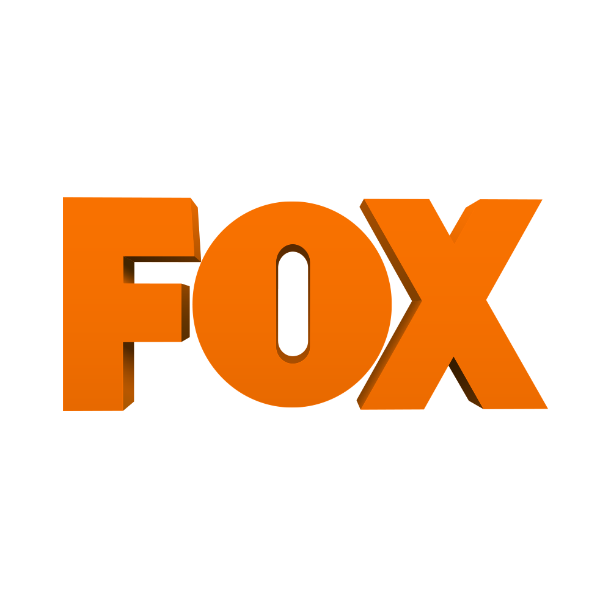 Carrie Mathison powraca, czyli…długi weekend z szóstym sezonem HOMELANDSerialu Homeland nikomu przedstawiać nie trzeba. Od wielu lat gości na ekranach telewizorów na całym świecie, zdobywając nie tylko rzesze fanów, ale także ponad 30 najważniejszych nagród telewizyjnych, w tym: Złote Globy, Emmy, Satelity, AFI, czy Critic’s Choice. Dlatego FOX z myślą o wielbicielach produkcji przygotował trzydniowy maraton z najnowszym, szóstym sezonem serialu. Carrie Mathison (Claire Danes) rozpracowywała siatki terrorystyczne w różnych zakątkach świata, m.in. w Afganistanie, czy Berlinie. Teraz przyszedł czas na  Nowy Jork, gdzie rozgrywa się fabuła nowego sezonu. Wszystko zaczyna się kilka miesięcy po wydarzeniach z poprzedniego sezonu, a dokładniej od dnia wyboru nowego prezydenta USA w 2016 roku. Jednak w przeciwieństwie do rzeczywistości, w serialu prezydentem zostaje kobieta – Elizabeth Keane (Elizabeth Marvel, House of Cards). Carrie pracuje w fundacji pomagającej muzułmanom mieszkającym w Stanach Zjednoczonych, którzy są przesadnie inwigilowani przed amerykański rząd. Dodatkowo w jej życiu prywatnym po raz kolejny pojawia się Peter Quinn (Rupert Friend). Po dramatycznych wydarzeniach z poprzedniego sezonu, główna bohaterka ma wyrzuty sumienia, że jej przyjaciel stracił przez nią zdrowie. Dlatego postanawia zaopiekować się Peterem, który zamieszkuje w piwnicy jej domu. Jakie będą tego konsekwencje?W nowym sezonie powracają także F. Murray Abraham w roli Dara Adala i Mandy Patinkin, czyli serialowy Saul Berenson. Czy wiesz, że?Halle Berry otrzymała propozycję zagrania Carrie, ale ostatecznie odrzuciła ofertę. Aby przygotować się do roli agentki, Claire Danes odbyła liczne spotkania z oficerami CIA. Również przed każdym sezonem najważniejsze osoby z produkcji.W szóstym sezonie Rubert Friend gra postać Petera Quilla, który po tragicznych wydarzeniach z piątego sezonu, stał się osobą niepełnosprawną i psychicznie chorą. Dlatego przed rozpoczęciem prac na planie produkcji, zagłębił temat osób, które przeżyły atak sarinem, przeszły udar mózgu, a także spotkał się z powracającymi do domu weteranami wojennymi.Claire Danes tak dobrze zagrała osobę z zaburzenia afektywnymi dwubiegunowymi, że duża część widzów uwierzyła, że aktorka naprawdę cierpi na tę chorobę.Produkcja żartowała sobie z Elizabeth Marvel, że w końcu udało jej się zostać prezydentem. Aktorka grała kandydatkę na prezydenta Stanów Zjednoczonych w serialu House Of Cards. Tam niestety nie udało jej się zdobyć urzędu głowy państwa.Alex Gansa, twórca serialu, zdradził, że marzy mu się, aby w kolejnym sezonie główna bohaterka, po dwóch latach przerwy, wróciła do pracy w CIA. Dodatkowo 7 i 8 sezon, będą najprawdopodobniej jedną opowieścią.Polityka, agencje rządowe, amerykańskie wojsko i kolejna, tym razem mocno polityczna intryga. Maraton szóstego sezonu Homeland będzie można oglądać na kanale FOX od czwartku 15 czerwca do soboty 17 czerwca codziennie od godz. 21:00 (po cztery odcinki).###O stacji FOX FOX to kanał rozrywkowy poświęcony serialom pochodzącym z największych amerykańskich wytwórni. Produkcje emitowane na FOX można zobaczyć po raz pierwszy w Polsce, często nawet kilkanaście godzin po premierze w USA. FOX jest kanałem dynamicznym, odważnym i oryginalnym. To stacja pokazująca widzom wyjątkowe i przełomowe produkcje telewizyjne. # # #Kontakt prasowy:					
Izabella SiurdynaPR ManagerFOX Networks Grouptel. (+48 22) 378 27 94, 	+48 697 222 296e-mail: Izabella.siurdyna@fox.com